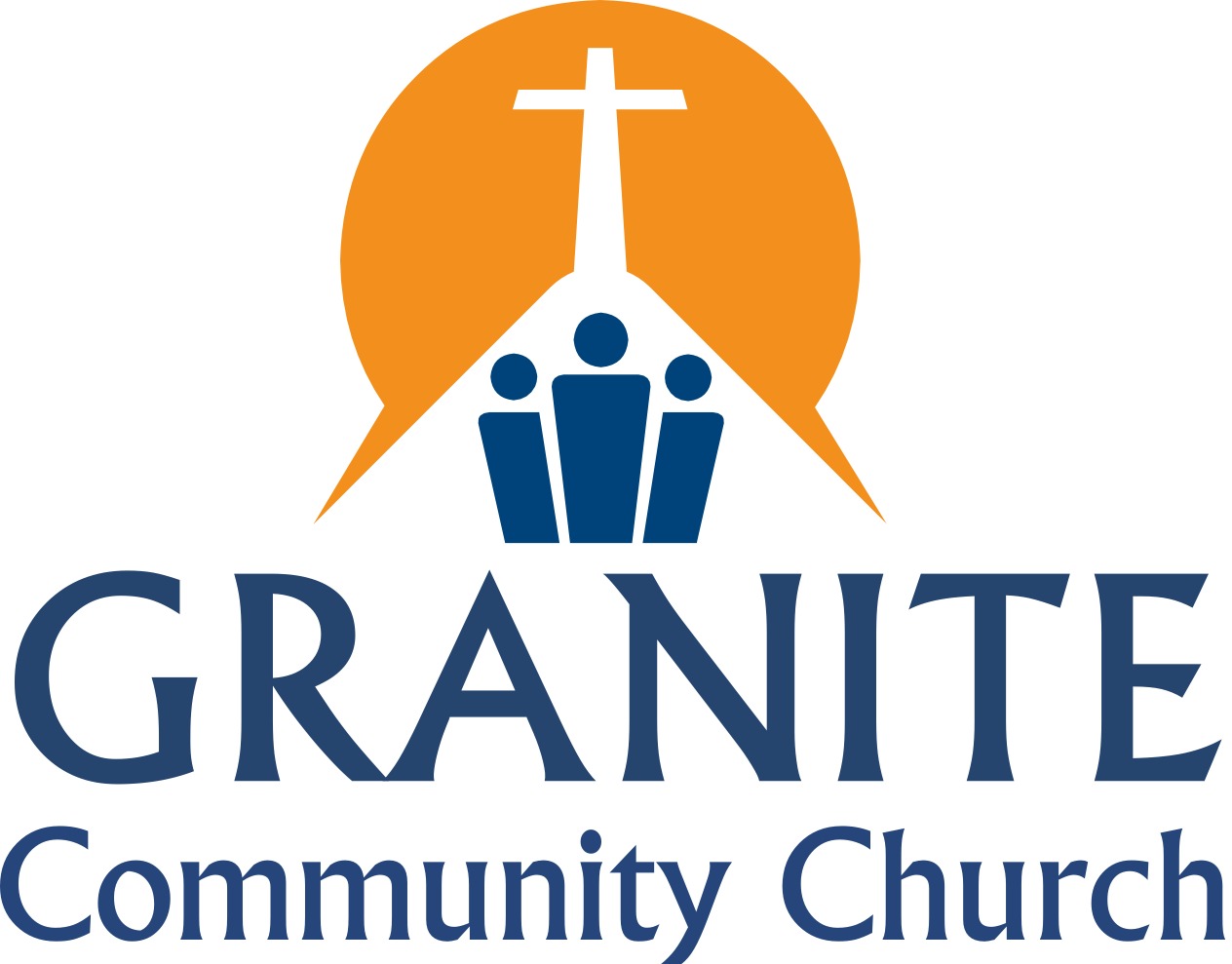 Granite Community Church is a well-established church that is growing and welcoming in a rural setting. Our vision is following Jesus, loving each other and our communities.  We are a member of the Baptist Union of Victoria. The Church is situated in a paddock, centrally located to surrounding towns, creating a unique environment of ministering into the surrounding towns.We are praying for a trained and enthusiastic minister who loves God, His Word and His people. A servant that is able to lead and encourage our congregation for God’s glory.Details: Permanent Part Time 3 days/weekKey Selection Criteria:Describe your skills and experience as a preacher and/or teacher of the Word of God.Describe how your leadership skills encourage others to develop their own gifts and ministryDemonstrate your communication style and delegation skillsShow how you conduct personal evangelism and how you involve evangelism into your weekly messageDemonstrate how you are committed to personal prayer and the personal study of scriptureDescribe how you have encouraged other people in personal and corporate prayer and Bible StudyDescribe you experienced with small groupsDemonstrate how you encourage local and overseas personnel and organisations sharing in the church lifeDescribe your experience in youth ministry at and the role it plays in the churchDemonstrate your resilience and ability to cope with stressDescribe a difficult situation and how you attempted to resolve it.Provide an example of your ability to deal with criticism.Demonstrate your understanding of the importance of maintaining confidentialityDescribe how you show care and acceptance to people both inside and outside of the churchDescribe a visionary ministry you would like to initiate and how you would plan to implement this.How to apply:Please download the Pastoral Profile and the Church Profile from the Granite Community Church website “about us>Our Pastor” page [or click the link below] to consider the role in full before applying. http://www.granitecommunitychurch.com/our-pastor.html To apply, please email your application to granitecommunitychurch@gmail.com  and provide:Cover letter addressing the Key Selection Criteria also introducing yourself (and family if relevant), a summary of your faith journey, and what has led you to apply for this position.Current resume.List of contact details for three referees, one of whom has been in ministry with you, and one of whom has supervised you.